UNIVERSIDADE FEDERAL DA PARAÍBA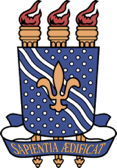 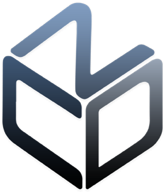 CENTRO DE CIÊNCIAS SOCIAIS APLICADASCOORDENAÇÃO DE CIÊNCIAS DE DADOS PARA NEGÓCIOSREQUERIMENTO – DISPENSA DE DISCIPLINAEu, ___________________________________________________________ discente do Curso de Graduação em Ciência de Dados para Negócios do Centro de Ciências Sociais Aplicadas da Universidade Federal da Paraíba, matrícula nº ___________________, venho requerer de V.S.ª, nos termos do Capítulo IX da Resolução nº 29/2020 do CONSEPE/UFPB, dispensa da disciplina abaixo relacionadas, cursadas na Universidade Federal da Paraíba da estrutura curricular do curso de Graduação em Ciência de Dados para Negócios, conforme documentos comprobatórios em anexo.Nestes termos, pede deferimento,__________________________________________Digite aqui seu nome completo aqui e assine acimaJoão Pessoa - PB, _____ de _________________ de ________.DISCIPLINA CURSADA CÓDIGOANO